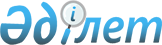 Жануарлар дүниесін қорғау, өсімін молайту және пайдалану туралы заңнаманы бұзумен келтірілген зиянды өтеу мөлшерін бекіту туралы
					
			Күшін жойған
			
			
		
					Қазақстан Республикасы Үкіметінің 2001 жылғы 4 қыркүйектегі N 1140 қаулысы. Күші жойылды - Қазақстан Республикасы Үкіметінің 2015 жылғы 4 қыркүйектегі № 745 қаулысымен

      Ескерту. Күші жойылды - ҚР Үкіметінің 04.09.2015 № 745 қаулысымен (алғашқы ресми жарияланған күнінен кейін күнтізбелік он күн өткен соң қолданысқа енгізіледі).      РҚАО-ның ескертпесі.

      ҚР мемлекеттік басқару деңгейлері арасындағы өкілеттіктердің аражігін ажырату мәселелері бойынша 2014 жылғы 29 қыркүйектегі № 239-V ҚРЗ Заңына сәйкес ҚР Ауыл шаруашылығы министрінің м.а. 2015 жылғы 27 ақпандағы № 18-03/158 бұйрығын қараңыз.      Қазақстан Республикасының "Қоршаған ортаны қорғау туралы"   Заңының 86-бабына және "Жануарлар дүниесін қорғау, өсімін молайту және пайдалану туралы"  Заңының 62-бабына сәйкес Қазақстан Республикасының Үкіметі қаулы етеді:  

      1. Қоса беріліп отырған Жануарлар дүниесін қорғау, өсімін молайту және пайдалану туралы заңнаманы бұзумен келтірілген зиянды өтеу мөлшері бекітілсін.  

      2. Жануарлар дүниесін қорғау, өсімін молайту және пайдалану туралы заңнаманы бұзумен келтірілген зиянды өтеуден алынған қаражат белгіленген тәртіппен бюджеттің кіріс жіктемесінің тиісті кодына аударуға жатады.  

      3. <*> 

       Ескерту. 3-тармақ алып тасталды - ҚР Үкіметінің 2004.12.30. N 1441  қаулысымен. 

      4. Осы қаулы қол қойылған күнінен бастап күшіне енеді және міндетті түрде жариялануы тиіс.       Қазақстан Республикасының 

      Премьер-Министрі        Қазақстан Республикасы        

Үкіметінің            

2001 жылғы 4 қыркүйектегі      

N 1140 қаулысымен          

бекітілген               

  Жануарлар дүниесін қорғау, өсімін молайту және пайдалану 

туралы заңнаманы бұзумен келтірілген зиянды өтеу 

ставкаларының мөлшері  __________________________________________________________________ 

N           Жабайы хайуанның атауы       Әрбір дарағы, әрбір 

р/с                                       килограммы үшін зиянды 

                                          өтеу ставкасының мол 

                                          мөлшері (айлық есептік  

                                          көрсеткішпен)     

___________________________________________________________________ 

1                      2                                     3    ___________________________________________________________________ 

                Жердегі сүт қоректілер      1    Құлжа* (арғалы, арқар, үстірт қойы)                1500       

2    Ілбіс*                                             2000       

3    Борсық                                             10  

4    Тиін                                               5  

5    Құндыз                                             15 

6    Қызыл қасқыр*                                      600  

7    Орта азия кәмшаты*                                 400  

8    Терістік кәмшаты                                   10 

9    Сусары*                                            10   

10   Қабылан*                                           2000  

11   Ақкіс                                              10  

12   Қарақұйрық*                                        400 

13   Үнді жайрасы*                                      200  

14   Қара кірпі                                         200  

15   Қоян (ақ қоян, толай, ор қоян)                     5 

16   Доңыз                                              200   

17   Құдыр                                              200  

18   Қарақал*                                           600  

19   Құндыз жарғанаты*                                  100      

20   Сібір тау текесі                                   150 

21   Сасық күзен                                        10  

22   Қарсақ                                             5   

23   Елік                                               100  

24   Шағыл мысығы*                                      200 

25   Ала аяқ мәлін                                      5 

26   Түрікмен құланы*                                   2000   

27   Ақтөс және орман сусарысы*                         200      

28   Ақ құлақ                                           10  

29   Түлкі                                              5  

30   Бұлан                                              200  

31   Сабаншы*                                           300 

32   Қоңыр аю                                           200  

33   Тян-шань қоңыр аюы*                                700  

34   Балжегіш аю*                                       600 

35   Американ күзені                                    10  

36   Еуропа күзені*                                     600   

37   Теңбіл бұғы*                                       700 

38   Бұғылар (теңбіл бұғыдан басқасы)                   200  

39   Су тышқан                                          5 

40   Шұбар күзен*                                       200      

41   Ала жертесер*                                      100  

42   Құну                                               100  

43   Түркістан сілеусіні*                               200   

44   Сілеусін (Түркістан сілеусінінен басқа)            20 

45   Жолман                                             200  

46   Серке киік                                         200  

47   Ұрғашы киік, төлі                                  150 

48   Бүрме ерінді жарқанат*                             200  

49   Үлкен көртышқан*                                   200  

50   Жанат текті ит                                     10 

51   Бұлғын                                             40      

52   Саршұнақ                                           5  

53   Суырлар (байбақ, қызғылт, сұр)                     10  

54   Мензбир суыры*                                     400  

55   Балпақ-зорман                                      5  

56   Сасық күзен                                        5      

57   Қазақстан Республикасының Қызыл кітабына           100 

     енгізілген сүтқоректілердің басқа да түрлері 

58   Сүтқоректілердің басқа да түрлері                  5                      Құстар 

59   Қара ләйлек*                                       200  

60   Үлкен, кіші суқұзғын                               1  

61   Ителгі*                                            700    

62   Бүркіт*                                            400  

63   Сақалтай*                                          400  

64   Тарбақ шырғалақ*                                   200  

65   Тарбақ (үлкен және кіші)                           5 

66   Үлкен және кіші әупілдек                           5  

67   Қызыл және қара мамыққаз                           10  

68   Саңырау құр                                        10 

69   Құр                                                5   

70   Күшіген (тазқара, ақбас, гималайлық күшіген)       10 

71   Қаздар (қутұмсық қаздан өзгесі)                    5  

72   Қутұмсық қаз*                                      600    

73   Тұрымтай                                           5      

74   Жек дуадақ*                                        700 

75   Дуадақ*                                            700  

76   Ақбас тырна*                                       100      

77   Сұр тырна*                                         200 

78   Жыланжегіш қыран*                                  400  

79   Қызыл жемсаулы қараша қаз*                         200 

80   Жамансары (кәдімгі, обалық, жүнаяқ, қысқы          10 

     жамансары)      

81   Қарабай*                                           100  

82   Бақылдауық                                         5  

83   Кекілік                                            5  

84   Қалбағай*                                          200   

85   Сұнқар*                                            200  

86   Тарғақ*                                            400 

87   Шалшықшы (кішісі және сүйір тұмсықтысы)*           200 

88   Шалшықшы (ірі және орта)                           5  

89   Құмай*                                             100  

90   Шіл                                                5      

91   Сұңқылдақ аққу, кішісі*                            400 

92   Сыбырлақ аққу                                      50  

93   Құладын (батпақ құладынынан басқасы)               5 

94   Қасқалдақ                                          1 

95   Шыбыншы торғай*                                    100  

96   Бақалтақ қыран*                                    100   

97   Дала қыраны*                                       20  

98   Жыртқыш қыран                                      20  

99   Аққұйрық субүркіт*, кезқұйрық субүркіт*            400    

100  Қызғылт бірқазан*, бұйра бірқазан*                 400      

101  Бөдене                                             1 

102  Ақ құйрық қызғыш*                                  200  

103  Сұқсыр                                             1  

104  Шаңқылдақ қыран                                    10 

105  Көкқұс*                                            100  

106  Ақбауыр бұлдырық, қарабауыр бұлдырық               200 

107  Қарабауыр шіл                                      1  

108  Убақ*                                              100  

109  Лашын*                                             600  

110  Балықшы тұйғын                                     600  

111  Жапалақ, байғыз (үкіден өзгесі)                    2  

112  Ақ тырна*                                          700  

113  Алтай ұлары*                                       200     

114  Гималай ұлары                                      10  

115  Үйректер (Қазақстан Республикасының Қызыл          1 

     кітабына енгізілгенінен басқасы)   

116  Қырғауыл                                           2  

117  Үкі*                                               200  

118  Қоқиқаз*                                           400  

119  Дара шағала*                                       200  

120  Бидайық*                                           700   

121  Қазақстан Республикасы Қызыл кітабына              100 

     енгізілген құстардың басқа да түрлері    

122  Басқа да құс түрлері                               5            Бауырымен жорғалаушылар 123  Сұр кесіртке*                                      20  

124  Сары қыран кесіртке*                               1  

125  Шұбар батбат*                                      1 

126  Сары қыран әбжылан*                                1  

127  Әбжыландар (қызылжолақты, жолақты және             1     

     төртжолақтылар) 

128  Қара шұбар жылан, сарыбас жыландар, құмжыландар    1 

129  Улы сұр жыландар                                   1  

130  Қалқантұмсық жылан                                 2  

131  Тасбақалар                                         2 

132  Бауырымен жорғалаушылардың ғылыми және             1 

     ағартушылық маңызы бар басқа да түрлері                 Құс мекенділер 133  Жетісу бақатісі*                                   100 

134  Қосмекенділердің ғылыми маңызы бар басқа да        1 

     түрлері      

                      Жәндіктер 135  Қазақстан Республикасы: қызыл кітабына             3  

     енгізілген қоңыздар мен көбелектер     

136  Ғылыми және коллекциялық маңызы бар басқа          0,5 

     қоңыздар мен көбелектер 

137  Қазақстан Республикасы Қызыл кітабына              3 

     енгізілген жарғаққанаттылар 

138  Жабайы аралар (ұясы үшін)                          0,5      

139  Жәндіктердің ғылыми және коллекциялық маңызы       0,5 

     бар басқа да түрлері                  Өрмекші тектілер                     140  Қарақұрттар, шаяндар, эрезустер, тарантулдар,      0,2 

     аргиопалар мен өрмекші тектілердің ғылыми және 

     коллекциялық маңызы бар басқа да улы түрлері            Балық, теңіз сүтқоректілері және су 

               омыртқасыздарының түрлері 141  Сырдариялық жауырындық*, шортан тектес ақмарқа*,   100      

     каспий және арал албырты*, ақбалы сылан*,  

     аққайран*, арал және түркістан қаязы*, шармайы*, 

     каспий жыланбалық*, таймень**, балқаш алабұғасы - 

     балқаш және іле таралымы, пілмай* - арал және іле  

     таралымы 

142  Қортпа, уылдырықты пілмай (әрбір кг үшін)          14 

143  Қортпа, пілмай қысыры (әрбір килограмм үшін)       6 

144  Бекіре, шоқыр, бекіренің уылдырықты будандары      10 

     (әрбір килограмм үшін) 

145  Бекіре, шоқыр, бекіренің қысыр будандары           4,5 

     (әрбір килограмм үшін) 

146  Сүйрік (әрбір килограмм үшін)                      6 

147  Майқан (үскіш), хариус, табан, бахтаң, форель,     3 

     қаражамбас майшабақ (әрбір килограмм үшін) 

148  Ақсақа, көкшұбар, көкшарбы, пайдабалық,            0,5 

     тікенбалық, жалғызкөз-глосса, ақмарқа, долгин 

     майшабағы (әрбір килограмм үшін) 

149  Сазан, тұқы, көксерке, өсімдікпен қоректенетін     0,3 

     балықтар (әрбір килограмм үшін) 

150  Шортан, жайын, лақа, жыланбас, қаракөз,            0,2 

     қылышбалық, қызылқанат, беріш, көкбас, қызылкөз,    

     шемей, шерміш (әрбір килограмм үшін) 

151  Табан, мөңке, торта, тарғақбалық, айнакөз,         0,1 

     алабұға, оңғақ, ақтұқты (әрбір килограмм үшін)     

152  Каспий итбалығы (әрбір дарағы үшін)                50 

153  Шаян (әрбір дарағы үшін)                           0,1 

154  Салин артемиясы, гаммарус және басқа су            3 

     омыртқасыздары мен цисталары (шикі өнімнің         

     әрбір килограмы үшін)     ___________________________________________________________________ 

      Ескертулер: 

     * Қазақстан Республикасы Қызыл кітабына енгізілген түрлерге жататын жануарлар  

     әрбір заңсыз жойылған (бүлдірілген) жануарлардың мекен ететін ұясы, іні, апаны және басқа да баспаналары үшін келтірілген нұқсан он айлық есептік көрсеткіш мөлшерінде өндіріп алынады; 

     әрбір заңсыз алынған (жойылған) жұмыртқа, сондай-ақ әрбір заңсыз алынған немесе жойылған сүт қоректілер аналығының эмбрионы үшін жануарлардың осы түрінің ересек дарағы (аналығы) үшін келтірілген нұқсанды өтеу мөлшерінің 50 проценті (айлық есептік көрсеткіштермен) өндіріп алынады. <*> 

      Ескерту. Ескертулер толықтырылды - ҚР Үкіметінің 2004.01.08. N 18 қаулысымен.

     Ескерту. Қосымшаға өзгеріс енгізілді - ҚР Үкіметінің 2004.03.05. N 282 қаулысымен. 
					© 2012. Қазақстан Республикасы Әділет министрлігінің «Қазақстан Республикасының Заңнама және құқықтық ақпарат институты» ШЖҚ РМК
				